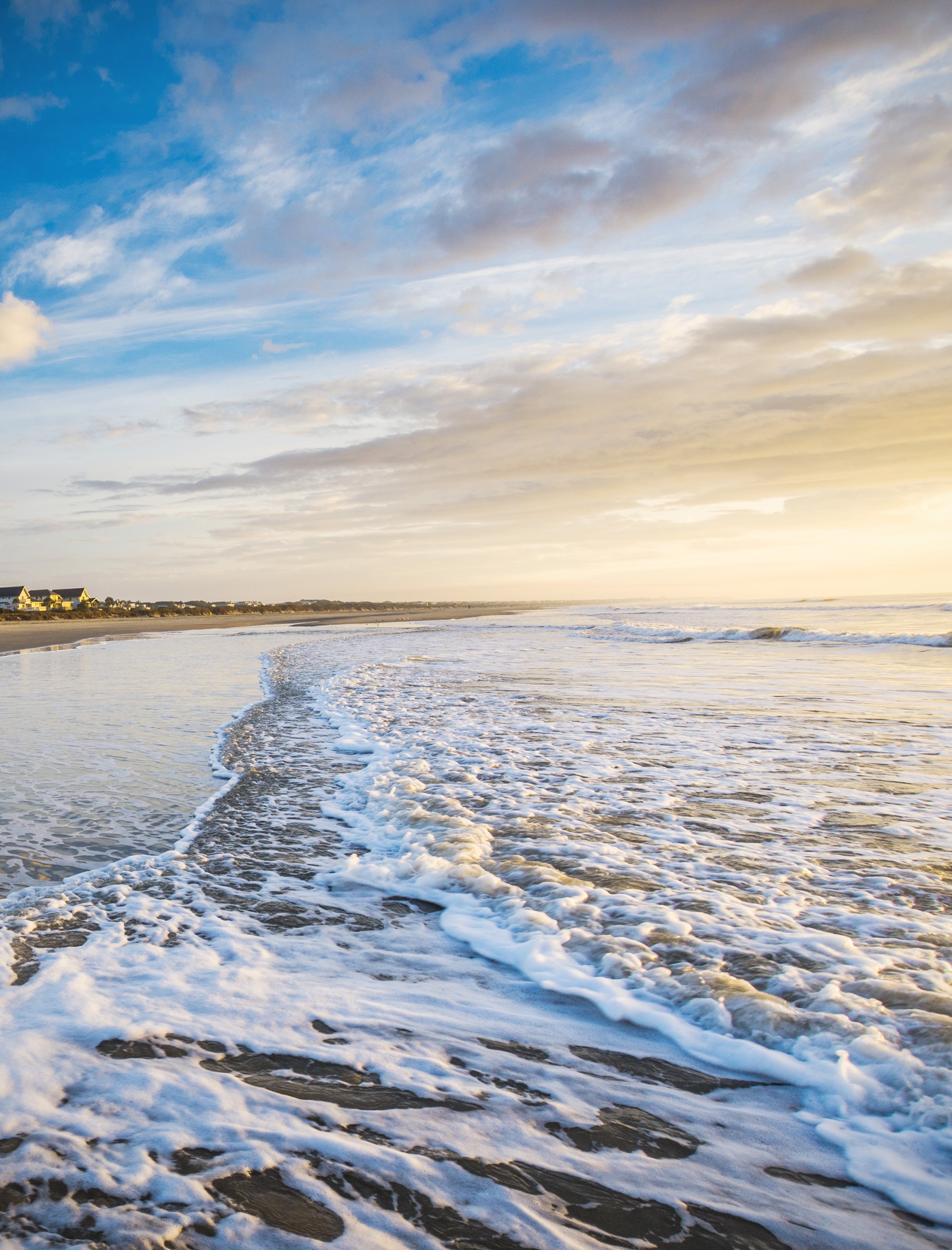  2The Population Element unlocks an understanding of historical and projected growth on Sullivan’s Island. Without understanding demographics, the Town of Sullivan’s Island would not be able to create initiatives or policies that are effective for the citizenry. Knowing who the constituents are will help the Town effectively provide services the community. for the Population Element was obtained through the United States Census Bureau, the Town of Sullivan’s Island, and the Berkeley-Charleston-Dorchester Council of Governments (BCDCOG).  Town of Sullivan’s Island consists of Census Tract 48 (Figure 2.1).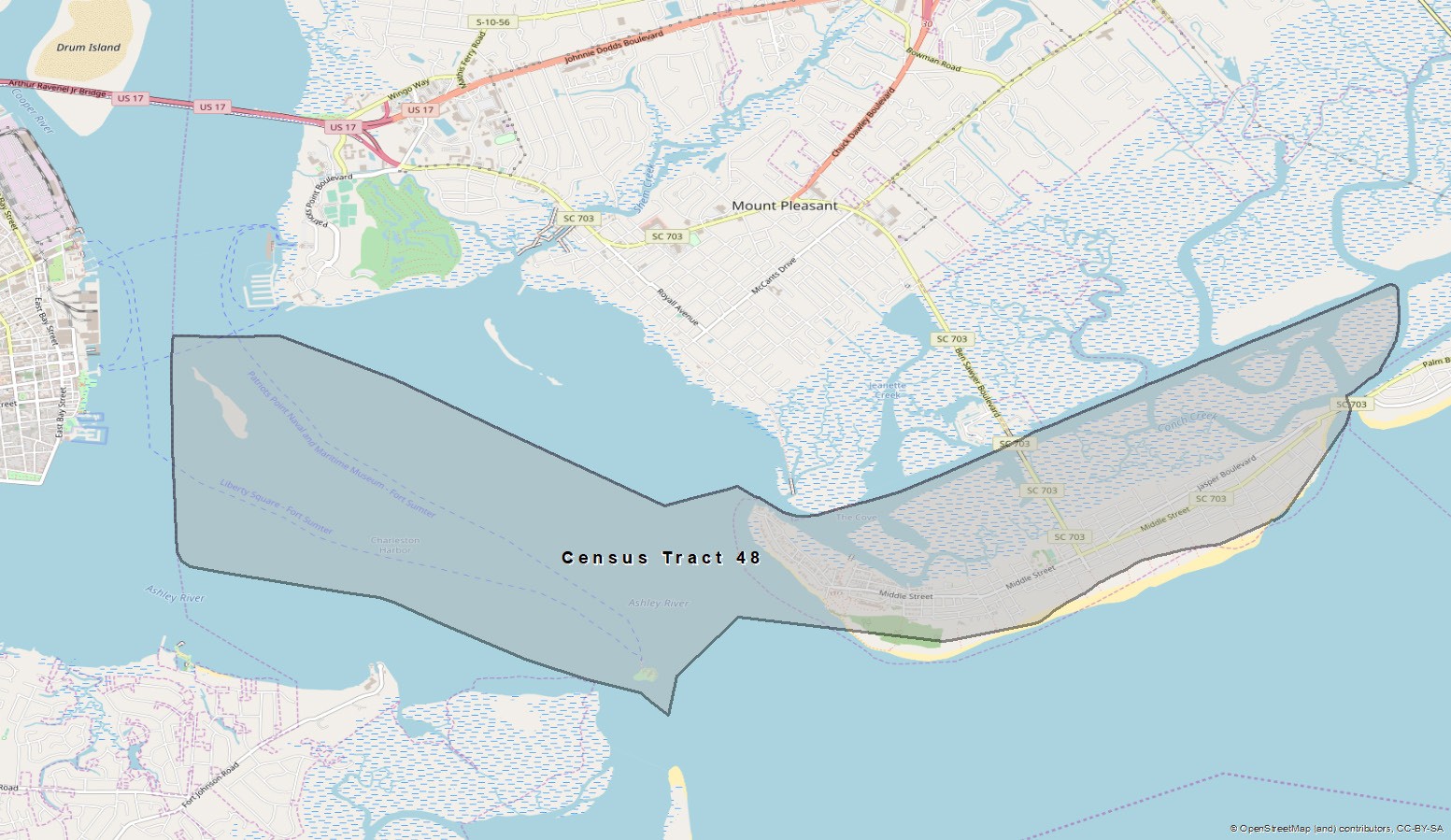 Sullivan’s Island has seen a steady population growth pattern since the 1920sFigure 2.2 was a population  due to the increased use of the military facilities located on  Island  World War II.  the the population  Fort Moultrie closed and the military population the the the population on the  2.2: 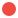 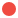 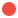 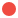 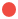 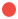 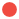 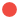 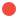 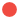 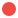 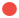 Figure 2.3 shows that the population is Table 2.1 shows the historical population  for Sullivan’s Island  and changeSullivan’s Island as . 2.1:  (1920-)It is important for the Town to understand who resides on the island so that policies and programs can effectively With some of the highest-valued land per acre in the BCDCOG region, incomes needed to purchase and maintain properties on Sullivan’s Island are greater than other areas within the region. As a result, the education levels, at least over the past 30 years, have remained high for the Town. This is to be expected as higher education levels are positively correlated with higher incomes.1920899--193047953.%1940161.%1950--31.%19601,358-1,120-45.%19701,426685.%19801,86744130.%19901,621-246-13.%20001,91129017.%20101,791-120-6.%2,%%%% Population Projection by  Population Projection by  Population Projection by  Population Projection by 